Optimisation de la Liaison Tracteur-OutilDocument Travail (DT 1/1)Document Ressources (Film, support de cours « Liaison tracteur-outil »)Document Réponses (DR 1/6)DOCUMENT DE TRAVAILMise en situationEn tant que spécialiste de la mécanisation agricole, vous êtes sollicité pour apporter votre expertise technique auprès d’un groupement d’agriculteurs afin de raisonner et optimiser l’utilisation d’agroéquipements faisant partie d’un parc machines. Votre attention se porte plus précisément sur un ensemble « tracteur-charrue » dont vous vous proposez d’apporter, sous la forme d’un rapport d’expertise, des préconisations d’un point de vue technologique, économique et agronomiques. Afin d’élaborer convenablement ce rapport d’expertise, vous aurez préalablement à mobiliser vos connaissances en mécanique du solide appliquée aux agroéquipements et à réaliser des calculs convoquant ces principes de base. Les résultats de ces calculs vous permettront alors de justifier vos recommandations autour de ces 3 enjeux. La finalité de ce document de travail est donc de vous aider à formaliser votre démarche scientifique et technique.Travail demandéA l’aide du film accompagnant cette ressource et des supports de cours, vous aurez à :Vérifier par le calcul et directement sur ce document la cohérence des résultats énoncés. Au fur et à mesure du déroulement du film, un logo apparaîtra alors permettant de vous guider étape par étape.Rédiger, à partir des résultats précédents, un rapport d’expertise de 3 pages maximum avec un ensemble de recommandations permettant une utilisation raisonnée de cet agroéquipement dans une perspective dite « agroécologique », c’est à dire visant une triple performance (économique, environnementale et sociale).DT 1/1DOCUMENT REPONSESEtape 1 : Détermination du centre de gravité du tracteur (tracteur seul)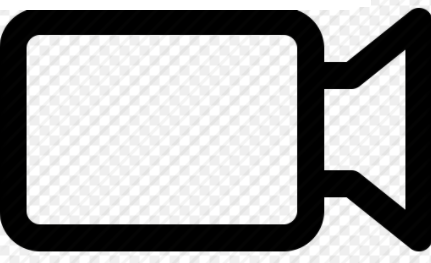 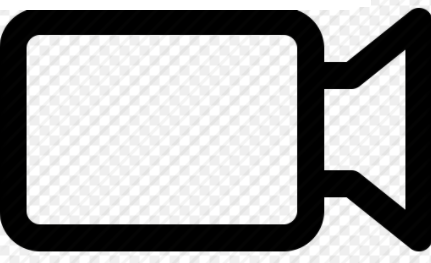 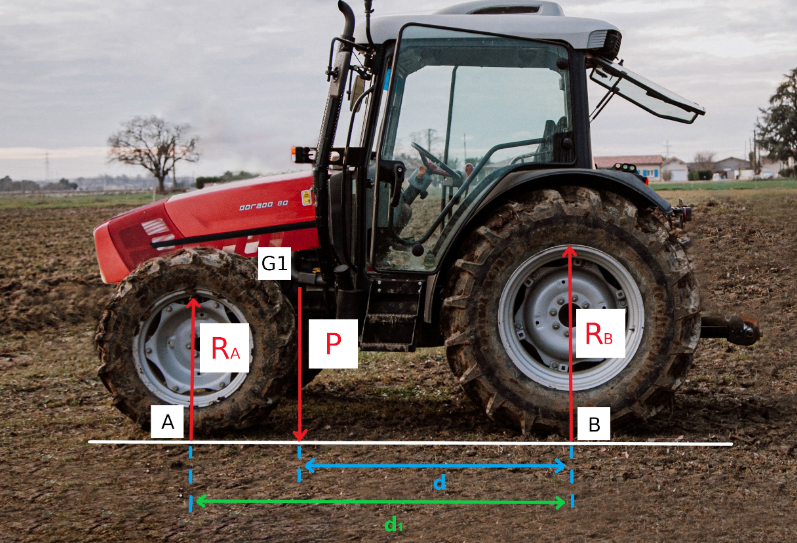 P = 3320 daNRA = 1400 daND1 = 2,10mRB = 1920 daNDR 1/Etape 2 Détermination du centre de gravité de la charrue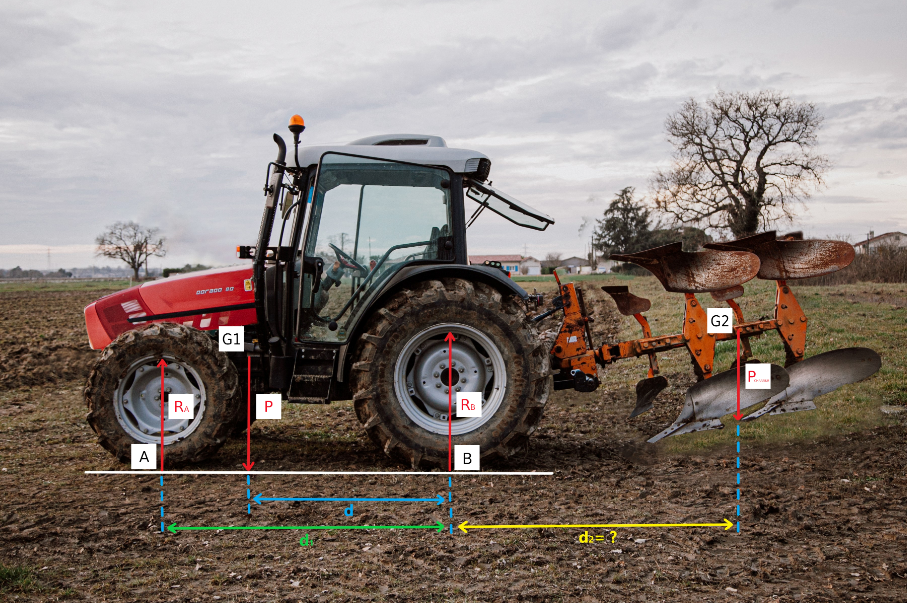 Ptotal= 3860 daNPtracteur= 3320 daNRA = 900 daNRB = 2960 daNd=0,89md1=2,10mEtape 3 : calcul des masses sur le porte-masse avant pour obtenir une répartition de l’ordre de 30-70 au transport.Pour ce cas d’étude : application numérique avec une répartition de 27% sur le pont avant et 73% sur le pont arrière correspondant à des conditions de transport de la charrue sur route en sécurité.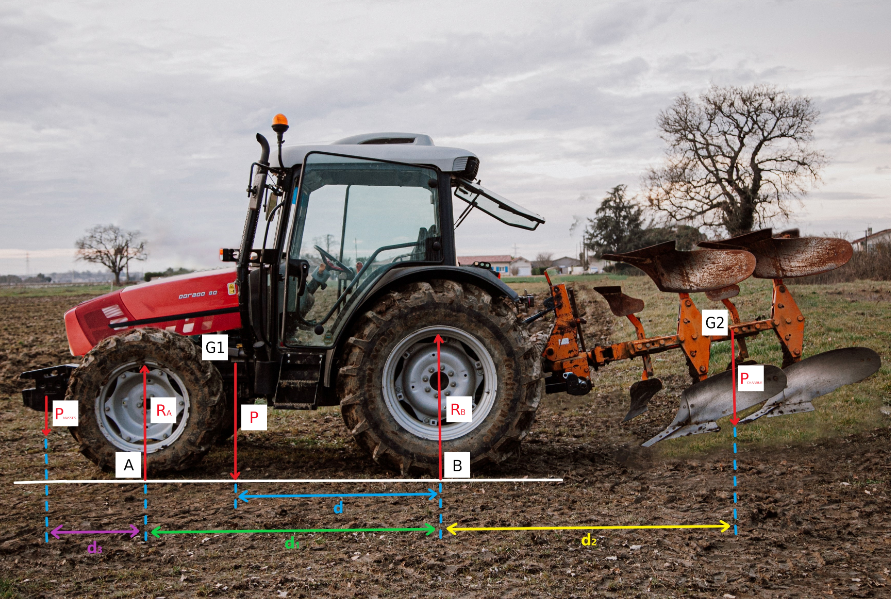 Pcharrue= 540 daNP= 3320 daNRA = 900 daNRB = 2960 daNd=0,89md1=2,10md2= 1,97md3=0,90mCalcul des masses sur le porte-masse avant. On prendra une répartition 27/73 ( pont AV/ pont AR) correspondant à un transport en sécurité.Etape 4 Influence de l’effort de traction sur la répartition des masses :Cas d’un attelage 3 points en convergence longue préconisé pour un tracteur 4RM. Le centre de traction I est situé en avant de l’axe du pont avant.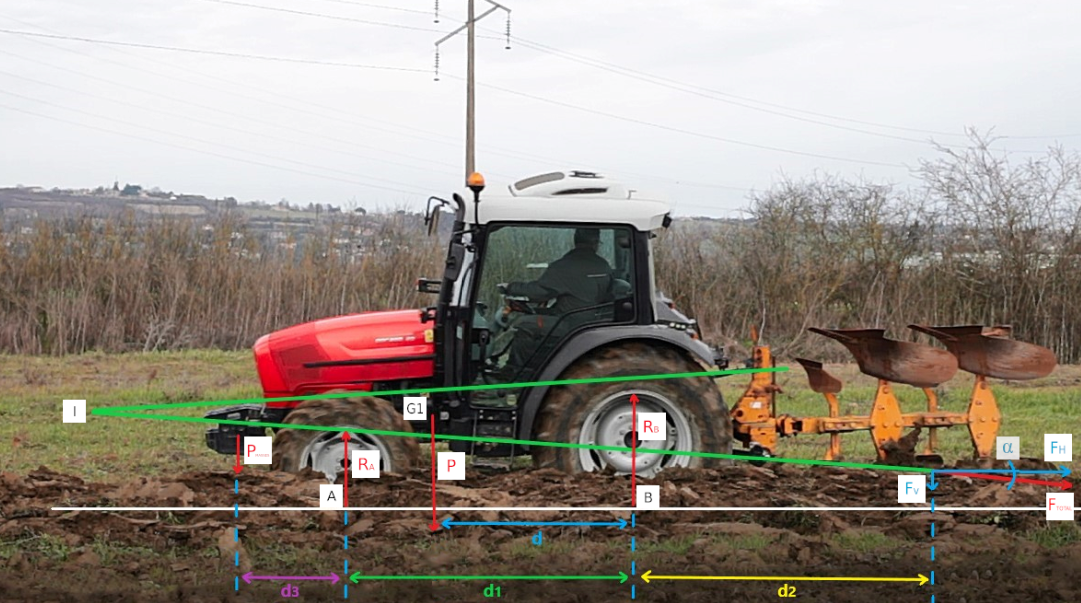 Pcharrue= 540 daNPtotal= 3320 daNPmasses= 122daNd=0,89md1=2,10md2= 1,97md3=0,90mα=5°Etape 4.1. Estimation de l’effort de résistance du sol à la traction FtractionFt : Effort de résistance du sol à la traction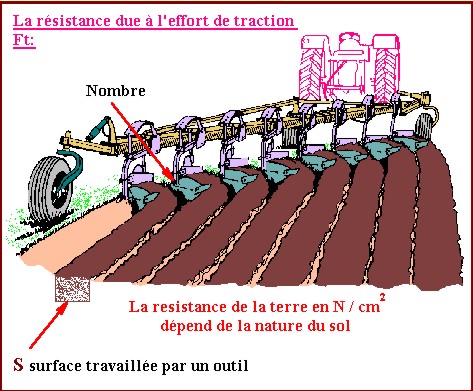 Source : XXXXXCharrue 14 pouces 2 corpsRt : résistance à la traction en sol limono-argileux : 6N/cm².Profondeur de labour 25cmEtape 4.2. Estimation de l’effort total de traction horizontale FH et verticale FVEtape 4.3. Estimation de l’effort total de traction FTotalEtape 4.4. Estimation de la répartition de charge au travailF Total Mesuré= 1500 daN           F Roulement mesuré= 400 daNSoit Ftraction= 1100 daN (ce qui cohérent avec les résultats des calculs théoriques)